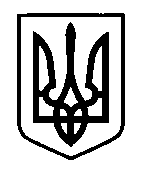 УКРАЇНАПрилуцька міська радаЧернігівська областьУправління освіти Про підсумки проведення міськихзмагань з авіамодельного спорту 	Відповідно до наказу управління освіти від 16.05.2016 року №212 «Про проведення змагань з авіамодельного спорту»  01 червня 2017 року були проведені традиційні міські змагання школярів з авіамодельного спорту, присвячені Дню захисту дітей. Була розіграна особисто – командна першість в класах моделей:коробчастий повітряний змій;плоский повітряний змій;метальна модель планеру на дальність польоту;модель планера з імпульсним стартом на тривалість польоту.	В змаганнях взяли участь 54 учнів-спортсмени із 11 загальноосвітніх навчальних закладів м. Прилуки  та вихованці гуртків ЦНТТМ.	Розглянувши протоколи, суддівська колегія відмічає, що змагання пройшли на досить високому рівні і сприяли розвитку дитячої технічної творчості, конструкторських здібностей, пізнавальних інтересів, творчого мислення, а також залученню широких мас учнівської молоді до участі в роботі технічних гуртків шкіл міста та позашкільних закладів.  	Слід відмітити традиційно хорошу підготовку команд ЗОШ І-ІІІ ст. №14 (директор Ященко Л.В., керівник команди Черненко Ю.В.), гімназії №1 ім. Георгія Вороного (директор Рогальова О.Г., керівник команди Марченко О.І.) і ЗОШ І-ІІІ ст. №12 (директор Пилипенко Т.В., керівник команди Лозовий В.Б.) На основі протоколів суддівської колегіїНАКАЗУЮ:Нагородити грамотою управління освіти Прилуцької міської ради команди:ЗОШ І-ІІІ ст. №14 – за зайняте І місце;гімназії №1 ім. Георгія Вороного - за зайняте ІІ місце;ЗОШ І-ІІІ ст. №12 - за зайняте IІI місцеНагородити грамотами управління освіти Прилуцької міської ради в особистому заліку:Желібу Юрія, гімназія №1 ім. Георгія Вороного – за зайняте І місце в класі моделей «плоский змій»;Гриценка Віталія, гімназія №1 ім. Георгія Вороного – за зайняте І місце в класі моделей «коробчастий змій»;Дробота Владислава, ЗОШ І-ІІІ ст. №14– за зайняте І місце в класі моделей «планер з імпульсним стартом»;Тищенка Владислава, ЗОШ І-ІІІ ст. №14   – за зайняте І місце в класі  «метальна модель планера»;                                                                                                                                                                                                                                                                                                         Гузєва Андрія, школа №14 – за зайняте ІІ місце в класі моделей «плоский змій»;Токара Миколу, ЗОШ І-ІІІ ст. №12 – за зайняте ІІ місце в класі моделей «коробчастий змій»;Черненка Віталія, ЗОШ І-ІІІ ст. №3 імені Сергія Гордійовича Шовкуна –  за зайняте ІІ місце в класі моделей «планер з імпульсним стартом»;Мінченка Володимира, гімназія №1 ім. Георгія Вороного – за зайняте ІІ місце в класі «метальна модель планера»;Стінкового Юрія, ЗОШ І-ІІІ ст. №13 імені  Святителя Іоасафа Бєлгородського  – за зайняте ІІІ місце в класі моделей «плоский змій»;Оляновського Станіслава, ЗОШ І-ІІІ ст. №14 – за зайняте ІІІ місце в класі моделей «коробчастий змій»;Чижика Івана, СШ І-ІІІ ст.  №6 з поглибленим вивченням інформаційних технологій –  за зайняте ІІІ місце в класі «планер з імпульсним стартом»;Сітолова Дмитра, ЗОШ І-ІІІ ст. №12 – за зайняте ІІІ місце в класі «метальна модель планера»;Оголосити подяку за високий рівень підготовки команди до міських змагань з авіамодельного спорту:Черненку Ю.В. – керівнику команди ЗОШ І-ІІІ ст. №14;Марченку О.І. - керівнику команди гімназії №1 ім. Георгія Вороного;Лозовому В.Б. - керівнику команди ЗОШ І-ІІІ ст. №12.Контроль за виконанням даного наказу покласти на спеціаліста І категорії управління освіти Гуляєву Т.М.Начальник управління освіти							С.М. ВОВК08 червня 2017 р.НАКАЗм. Прилуки№235 